Stewardship: Motives of the Heart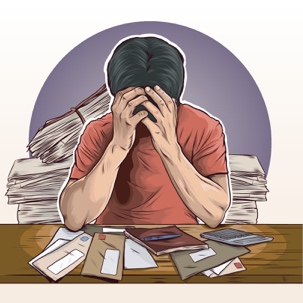 Discussion Questions – Debt–A Daily DecisionRead the following Bible verses and summarize the financial 	principles outlined in each.Exodus 22:25-27 																						Proverbs 22:7, 26 																						Luke 14:28 																							Romans 13:7  																							1 Timothy 6:10 																						Proverbs 3:28 																							
Define the following terms.  Explain how each differs from the others.Invest 																								Donate 																							Sponsor 																							
“Nothing breaks the hold that money has on us faster than giving it away (or giving it to God’s work).”  Do you agree?  Why or why not?